ESA Advisory AgendaMay 16, 2017 3:45 p.m. MHS Mrs. Driver's classroom(3rd Tuesday)Members: Brian Rueger, Bud Darwin, Jason Biagio, Kevin Elliott, Nancy Bruce, Richard Goode, Charles Fenwick, Nicole Arbelo, Brenda Merzoian     Ex Officio: Diane Rankin, Amanda Driver, Mimi SchulerWelcome and IntroductionsAdditions to agenda: 	Board Officer Nominations and ElectionReports:	P8 Report: (Nicole Arbelo)	Ryan LeisureUsing Google Classroom for Senior Projects	Student  Representatives  (Zarina Cadiz, Rebecca Pacheco)Academy Lead (Amanda Driver)Administration (Diane Rankin)Porterville College (Richard Goode)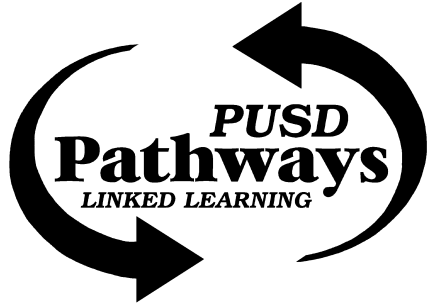 Pathway Office (Mimi Schuler)Save the Date June 2 for Pathways SocialCity of Porterville (Jason Biagio)Sequoia Riverlands Trust (Bud Darwin)- Success Lake/USACE (Charles Fenwick)- Circle J Ranch (Nancy Bruce)- Turtle Research @ Circle J May 17 - 20 ~ 10:00 AM; Circle J Research Forum Friday June 9AdjournmentNext Meeting:  